DLA DZIECI MŁODSZYCHZachęcam Was do obejrzenia filmiku„Niezwykła podróż kropelki” dotyczy planety i dbałości o nią.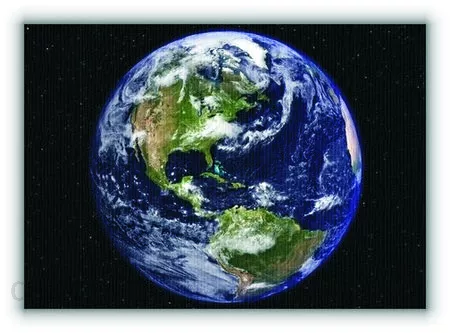 Będzie to na pewno dla Was podróż niezwykle ciekawa i pouczająca, dowiecie się wielu ciekawych rzeczy, które potem możecie wykorzystać w życiu i zadbać o środowiskohttps://www.youtube.com/watch?v=plQ8rCApNIQInną niezwykle ważną rzeczą dla Wszystkich jest WODA, od niej zależy ŻYCIE NA ZIEMI i o tym opowie inny filmik„Obieg wody w przyrodzie”https://www.youtube.com/watch?v=EXfEySFqfyQMiłego oglądania !p. Grażynka – Wasz pedagog 